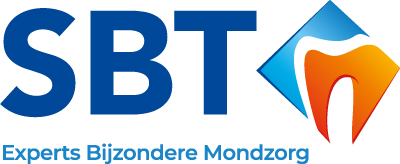 Voedingsdagboek Naam patiënt	:	_____________________________________Afdeling	:	_____________________________________Behandelaar	:	_____________________________________Datum	:	_____________________________________     Ingevuld door 	:	Begeleider/ouder/verzorger/patiënt zelfHet voedingsdagboekDit boekje dient om uzelf en uw tandarts of mondhygiënist een indruk te geven van uw voedingspatroon, of dat van uw kind of cliënt. Er is ruimte om een week lang alles op te schrijven wat er wordt gegeten en gedronken.Tips bij het invullenBekijk eerst het voorbeeld op de bladzijde hiernaast.Schrijf alles meteen op, wacht er niet mee tot ‘s avonds. Direct noteren voorkomt dat u iets vergeet.Noteer alles, dus ook de kleine hapjes en drankjes tussendoor.Als altijd dezelfde hoeveelheid suiker aan koffie, thee e.d. wordt toegevoegd, dan hoeft dat alleen de eerste maal ingevuld te worden.Probeer zo volledig en duidelijk mogelijk te zijn bij het invullen en noteer wat er wordt gegeten en hoeveel.Noteer ook het moment dat u uw tanden poetst.Breng het ingevulde voedingsdagboek s.v.p. mee naar uw eerstvolgende afspraak.VOORBEELDMAANDAG	Datum:DINSDAG	Datum:WOENSDAG	Datum:DONDERDAG	Datum:VRIJDAG	Datum:ZATERDAG	Datum:ZONDAG	Datum:tijd hoeveelEten, drinken, snoepen, hapjes tussendoor, poetsmomentopstaanPoetsmoment10.001 glasGesteriliseerde melk10.302Witte boterhammen met kaas en paté11.502 koppenThee met stuk taart en een stroopwafel12.0012.501 kopThee met sprits16.001 kopThee met een melkchocolaatje17.001 kopThee met stuk speculaas17.45± 100gGekookte aardappelen± 300gSpinazie met ½ ei± 100gRundvleesSchaaltjeRijstkaneel, basterdsuiker (2 scheppen)18:0019.211 kopThee, suiker en melk19.371Suikervrije kauwgom20.211Suikervrije kauwgom21.261 kopThee21.451 kopThee22.101Suikervrije kauwgom22.481 bakjePinda’s (ongezouten pelpinda’s23.15Poetsmomenttijd hoeveelEten, drinken, snoepen, hapjes tussendoor, poetsmomentOpstaantijd hoeveelEten, drinken, snoepen, hapjes tussendoor, poetsmomentOpstaantijd hoeveelEten, drinken, snoepen, hapjes tussendoor, poetsmomentOpstaantijd hoeveelEten, drinken, snoepen, hapjes tussendoor, poetsmomentOpstaantijd hoeveelEten, drinken, snoepen, hapjes tussendoor, poetsmomentOpstaantijd hoeveelEten, drinken, snoepen, hapjes tussendoor, poetsmomentOpstaantijd hoeveelEten, drinken, snoepen, hapjes tussendoor, poetsmomentOpstaan